Английский язык Слова на март-апрельГруппы: Светлячки, Стрекозки, Рыбки, Дельфинчики, Васильки, Ромашки, Тюльпанчики, Колокольчики     Тема: ТранспортМы учимся говорить: Bus [bʌs ]- автобус, trolleybus [ˈtrɒl.i.bʌs ]- троллейбус, car[kɑː(r) ] - машина, lorry[ˈlɒri ] - грузовик, bike[baɪk] - велосипед, motorcycle[ˈməʊtəsaɪkl] - мотоцикл, plane[pleɪn]– самолет,  helicopter[ˈhel.ɪˌkɒp.tər ]  - вертолет, ship[ ʃɪp] - корабль, boat[bəʊt] - лодка , tractor[ˈtræk.tər] - трактор, rocket[ˈrɒk.ɪt ]– ракета, tram[ træm] - трамвай, train[treɪn] - поезд. The RhymeRain, rain Go awayCome again another dayLittle Mary wants to play.Раскрась картинку по цветам! 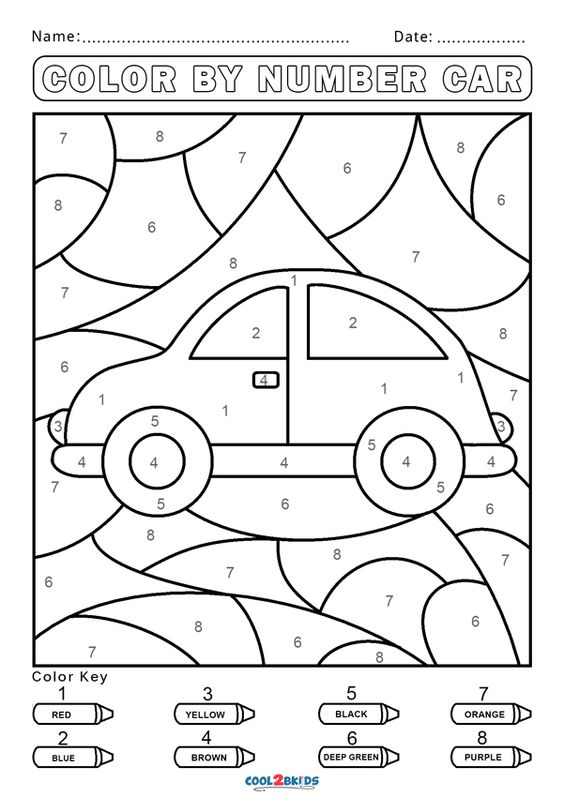 